IOWAGRANTS SITE SUPERVISOR TIMEKEEPING *Site supervisors will approve member timesheets in the Time Sheet section of IowaGrants.  Site supervisors must be registered in IowaGrants, be associated with the correct grant and have the correct role to be able to access timekeeping.  Please verify with the supervisor that they have completed the registration process if they are unable to view the timesheet component. TO APPROVE MEMBER TIMESHEETS1. Click on Individual Time Sheets.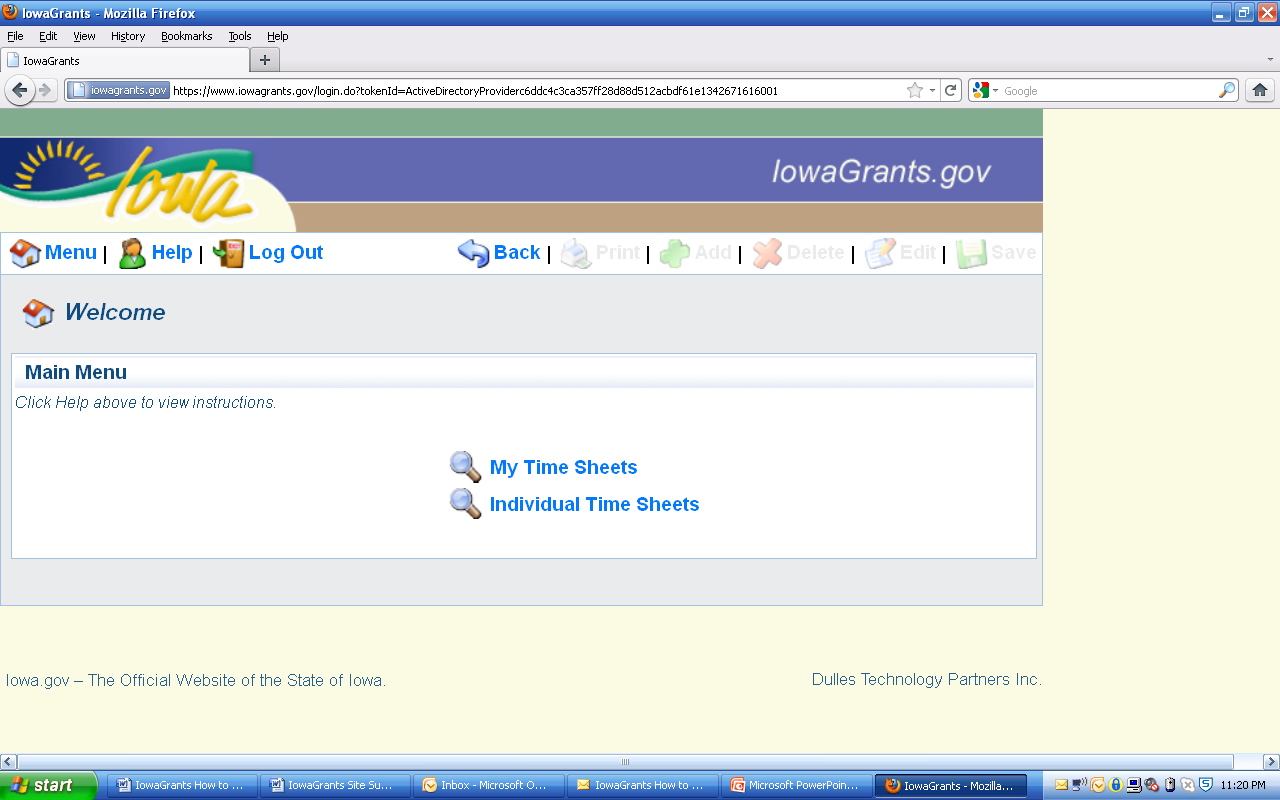 *Site supervisors will not be keeping their own time in the system this year.  Site supervisors using time as match to the grant should contact the program director to ensure that they are maintaining signed paper timesheets that are in compliance with federal requirements.  (While the columns for supervisors still appear in the system, they will be shut off on 12/1/13.)2. Click on View to access the member time sheets by member.  **NOTE: Site supervisors should receive email notification when member timesheets are submitted in the system. 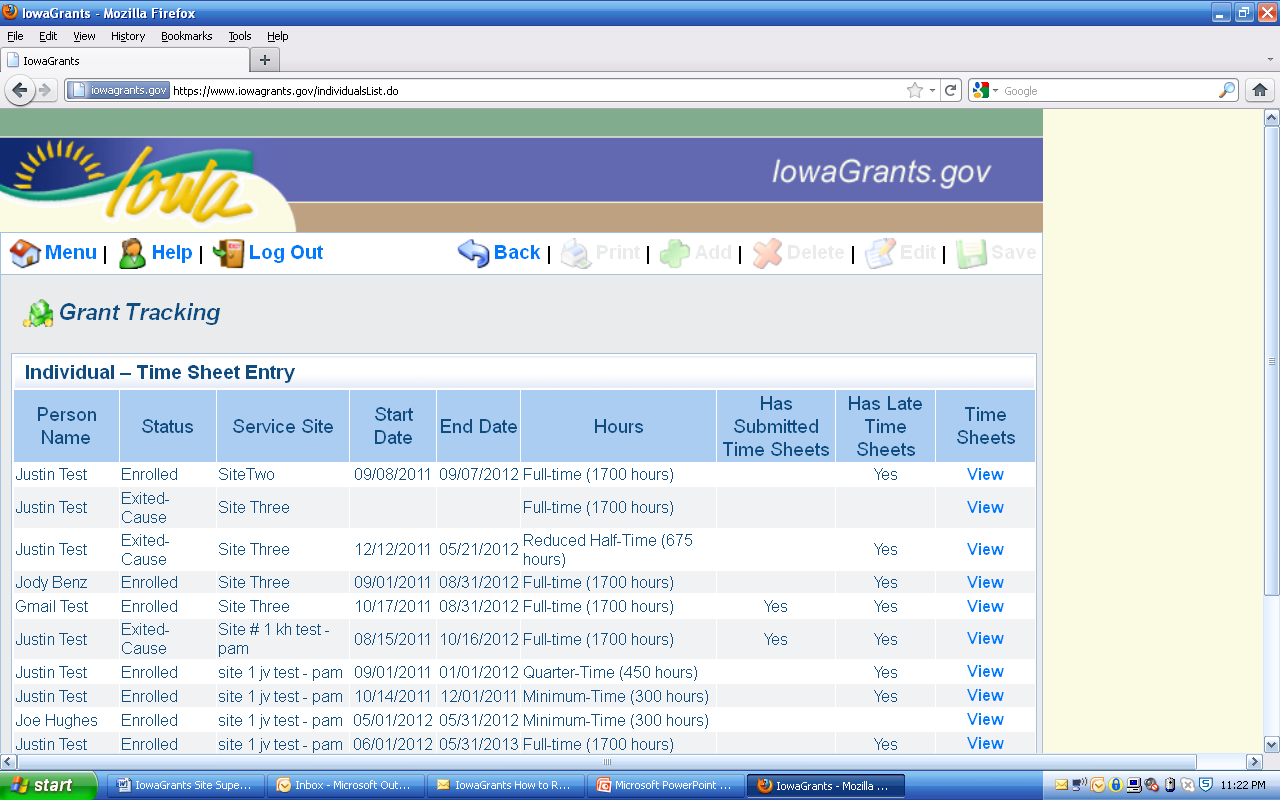 3. Click on View.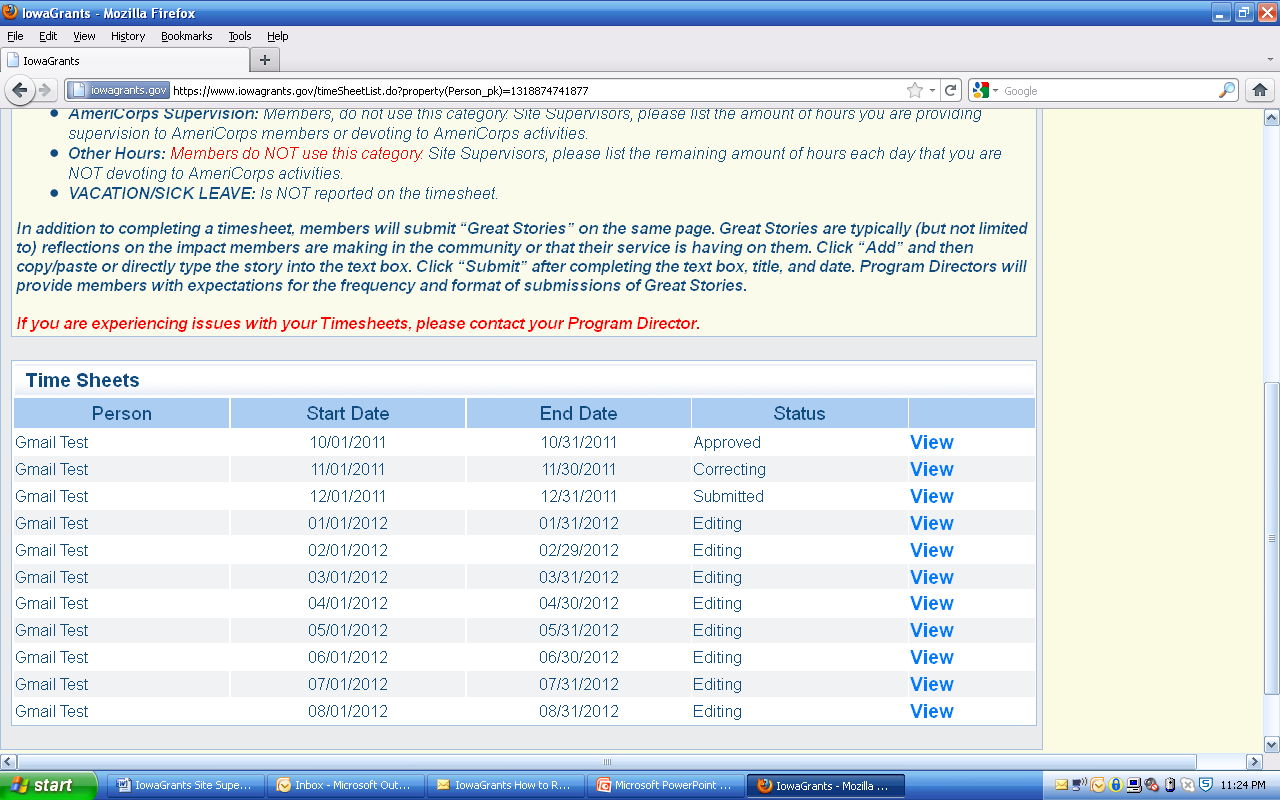 4. Verify the member hours.  If correct, click Approve.  If not, click Unlock.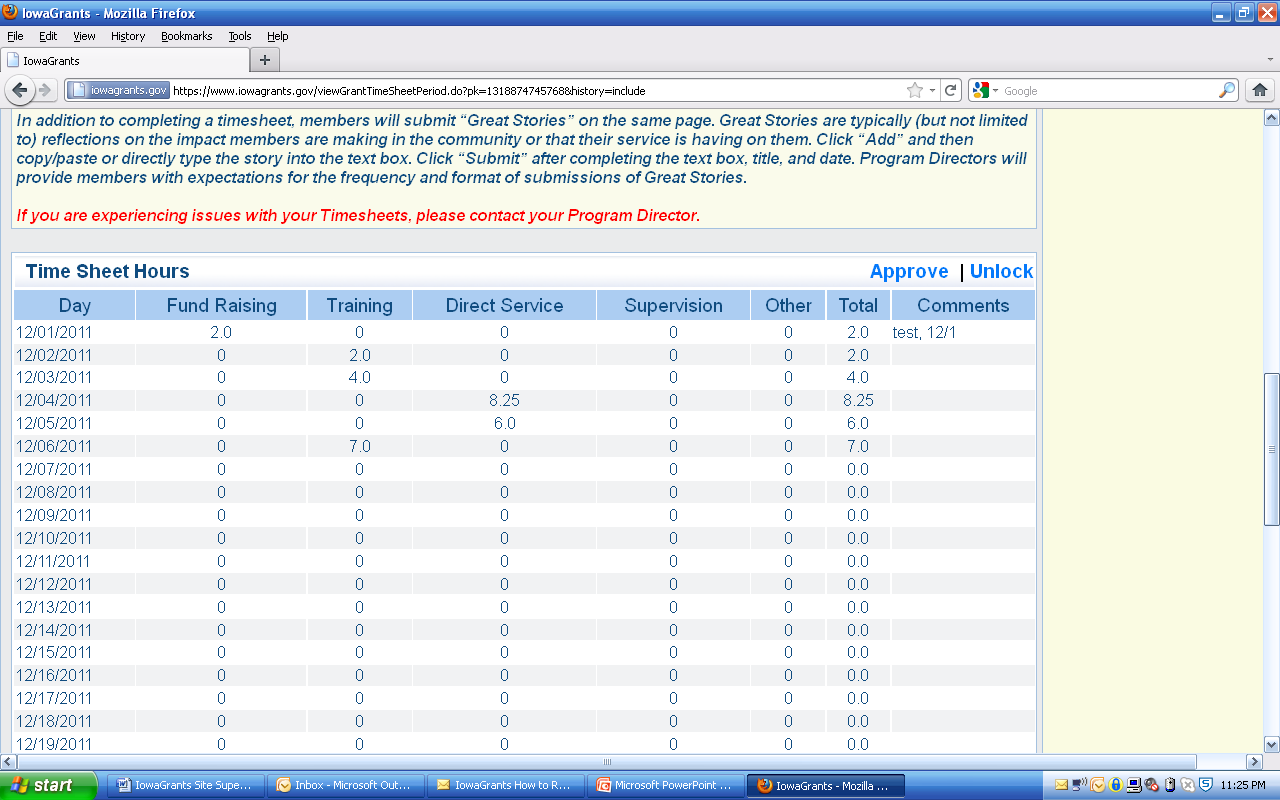 5. Click okay to proceed.  Click cancel to return to time sheet.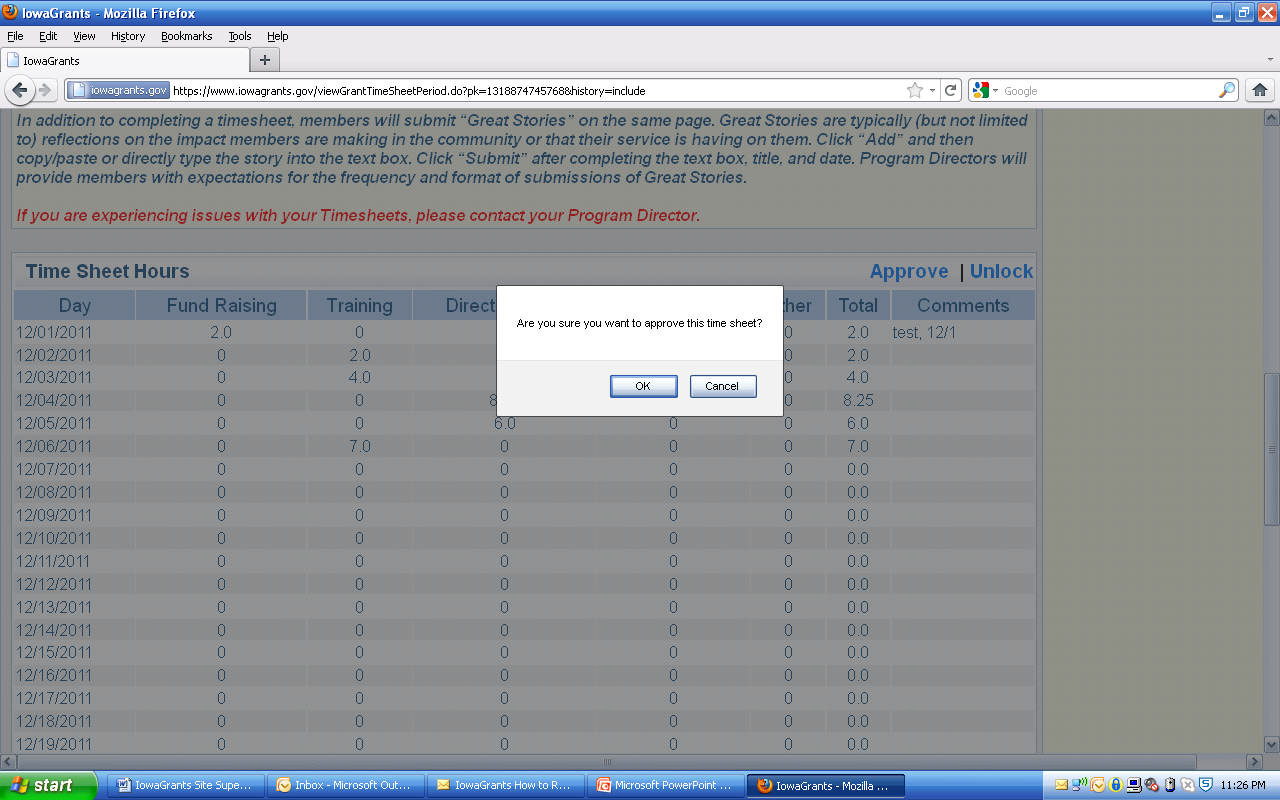 6. After the timesheet is approved, this screen will appear.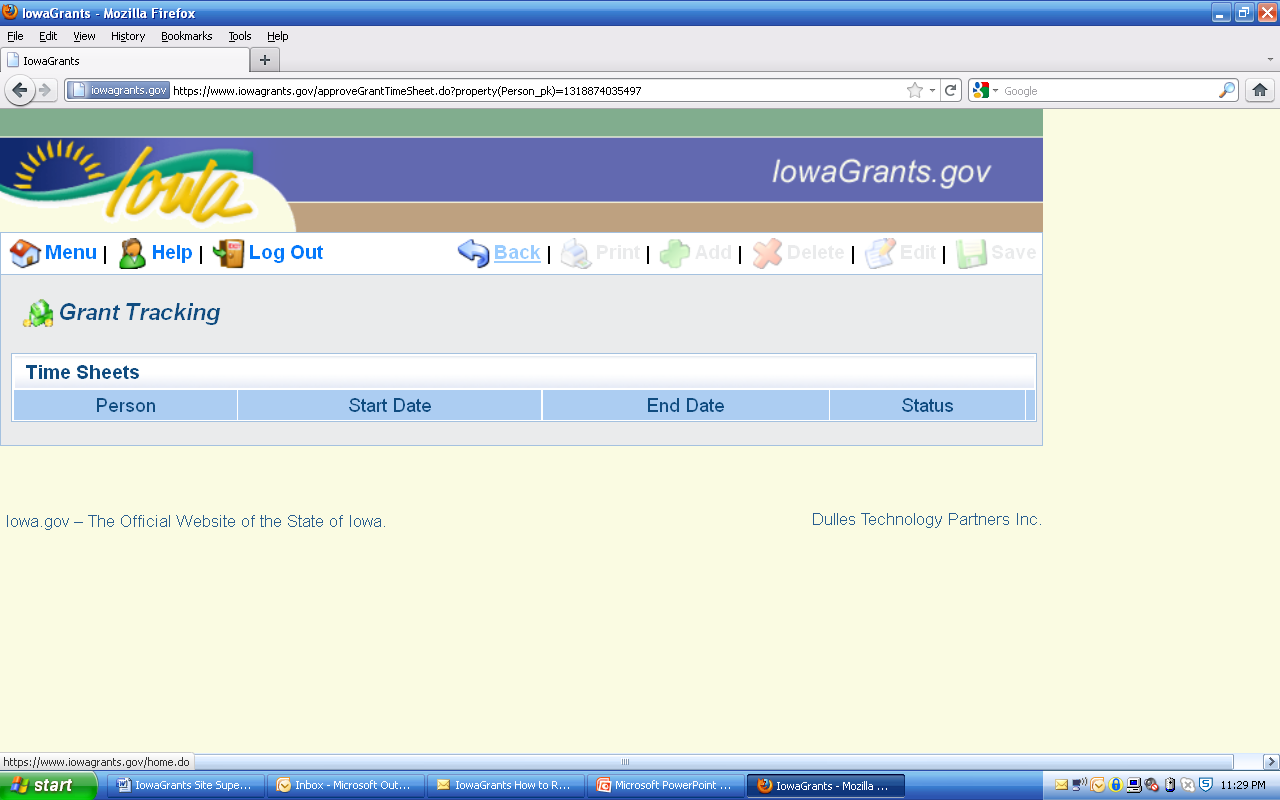 If you return to the member menu, you can see that the timesheet has been approved.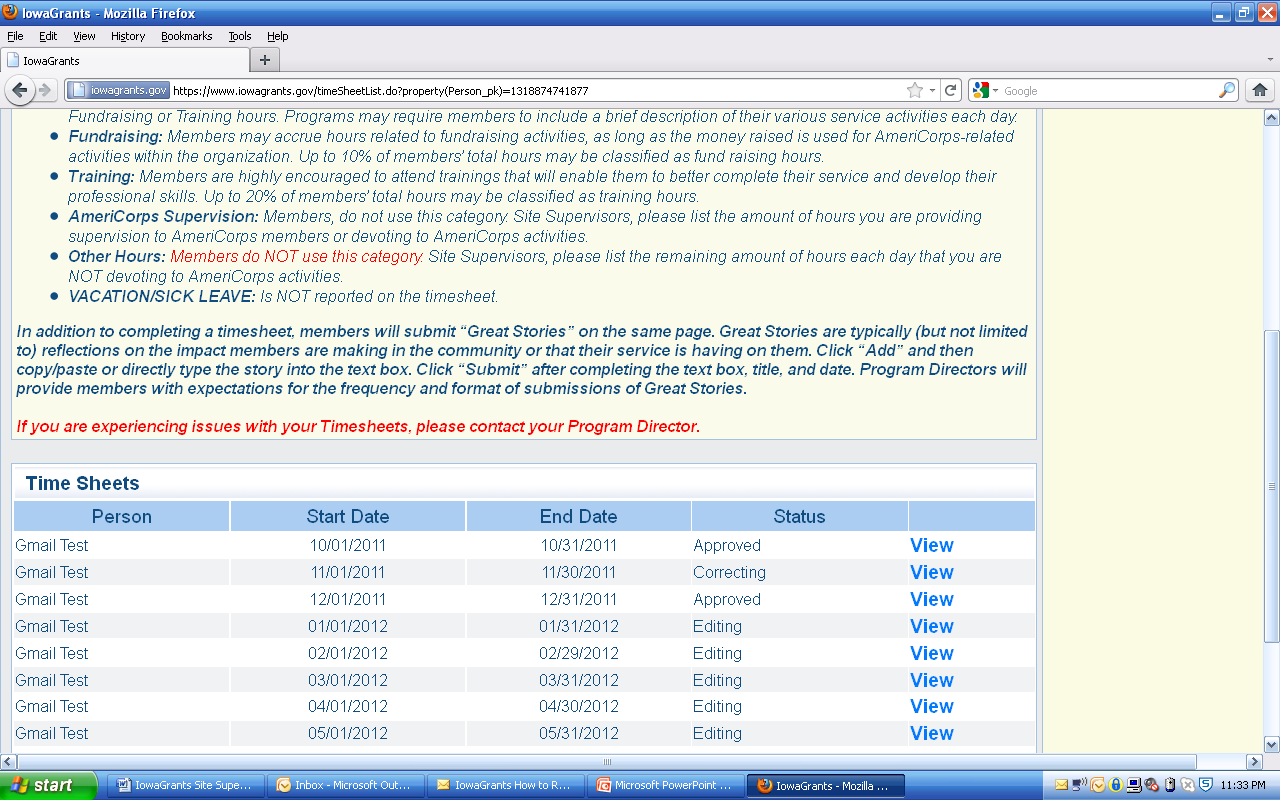 